Вас вiтає загальноосвiтня школа №123Харкiвської мiської ради Харкiвської областi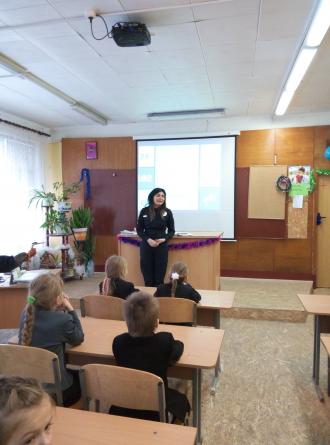 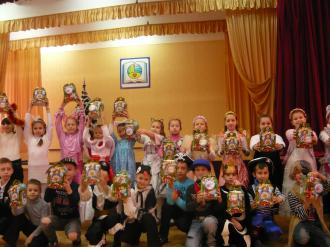 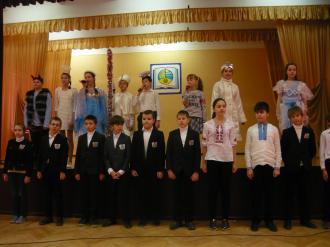 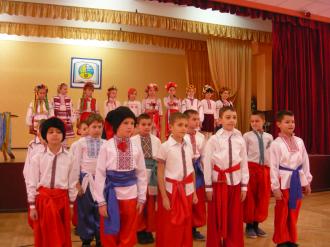 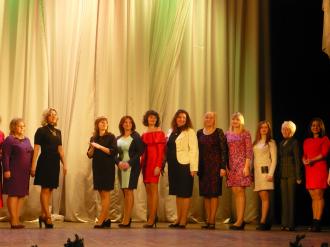 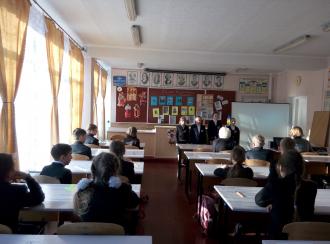 